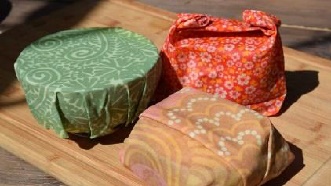 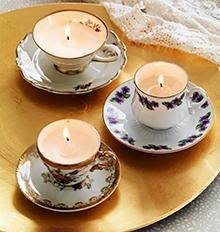 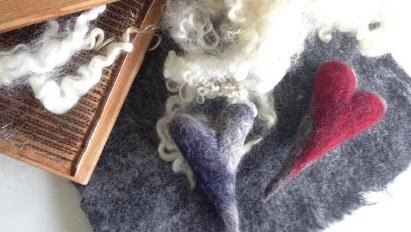 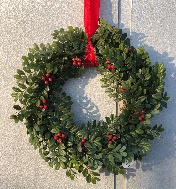 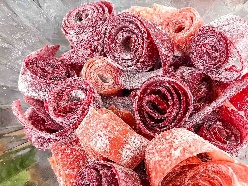 Ledar/Hantverksdag 2 oktober i ÅnäsetEn dag för ledare eller som vill bli ledare där vi får hämta inspiration, utbildning, tips på aktiviteter till våra olika grupper och verksamheter och som sedan kan säljas på basarer och marknader. Programmet för Ledardagen ser ut så här;   9.30 Fika10.00 Inledning och introduktion av dagen10.30 Workshop1 12.00 Lunch13.00 Workshop 2 14.30 Fika 14.45 Workshop 3 16.15 Avslutning, foto av våra alster, Utvärdering.16.30 SlutWorkshop: Du väljer fyra olika pass (ett extra om något skulle blir ändrat)Göra Bivaxdukar (används i stället för ex plastfolie. Kan sköljas av och användas igen)Koka Bärgodis bl.a hallonremmarGjuta ljus i porslin (ta med gamla kyrkljus!)Binda kransar av ull eller lingonris Prova på LuffarslöjdLäder arbete; sölja, förvaringsfack/väskaSy pås-bestick/kåsapåsarTovaIntroduktion av kursen ”Trygga möten” Presentation av nya scoutandakter ”Sackaios och Jesus”Avgift: 350 kr ideella ledare, 600 kr anställda ledare (lunch, fika och material ingår) Betalas via Swish på plats eller via faktura till förening/kyrka/församlingAnmälan: öppen till och med 20 sept, se anmälningsblankett!Scanna eller fota anmälan och maila den till birgitta.bergner@efsvasterbotten.seArr: Salt/EFS Västerbotten, scoutkommittén och Sensus.   Hälsningar! 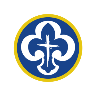 Birgitta Bergner scoutkonsulent, EFS Västerbotten birgitta.bergner@efsvasterbotten.se   090-12 58 14 Jag /vi anmäler oss till Ledar/Hantverksdagen 2 oktober 2021Förnamn…………………………………………    Efternamn……………………………………………………..Adress: ……………………………………………………………………………………………………………………….Postnummer:…………………          Ort: ………………………………………………………………..Mobilnummer: …………………………………………………………………………………………………………….Mailadress: …………………………………………………………………………………………………………………..Ideell:                JA       Anställd:             JA     (kryssa i rutan som gäller dig)Faktura adress: ………………………………………………………………………………………………………………Workshop: 1) ……………………………… 2) …………………………    3)………………………………..Extra val:  4) …………………………………….Deltagare 2: Förnamn……………………………………..    Efternamn……………………………………………………..Adress: ……………………………………………………………………………………………………………………….Postnummer:…………………          Ort: ………………………………………………………………..Mobilnummer: …………………………………………………………………………………………………………….Mailadress: …………………………………………………………………………………………………………………..Ideell:                 JA            Anställd:            JA  (kryssa i rutan som gäller dig)Faktura adress: ………………………………………………………………………………………………………………Workshop: 1) ……………………………… 2) …………………………    3)………………………………..Extra val:  4) …………………………………….